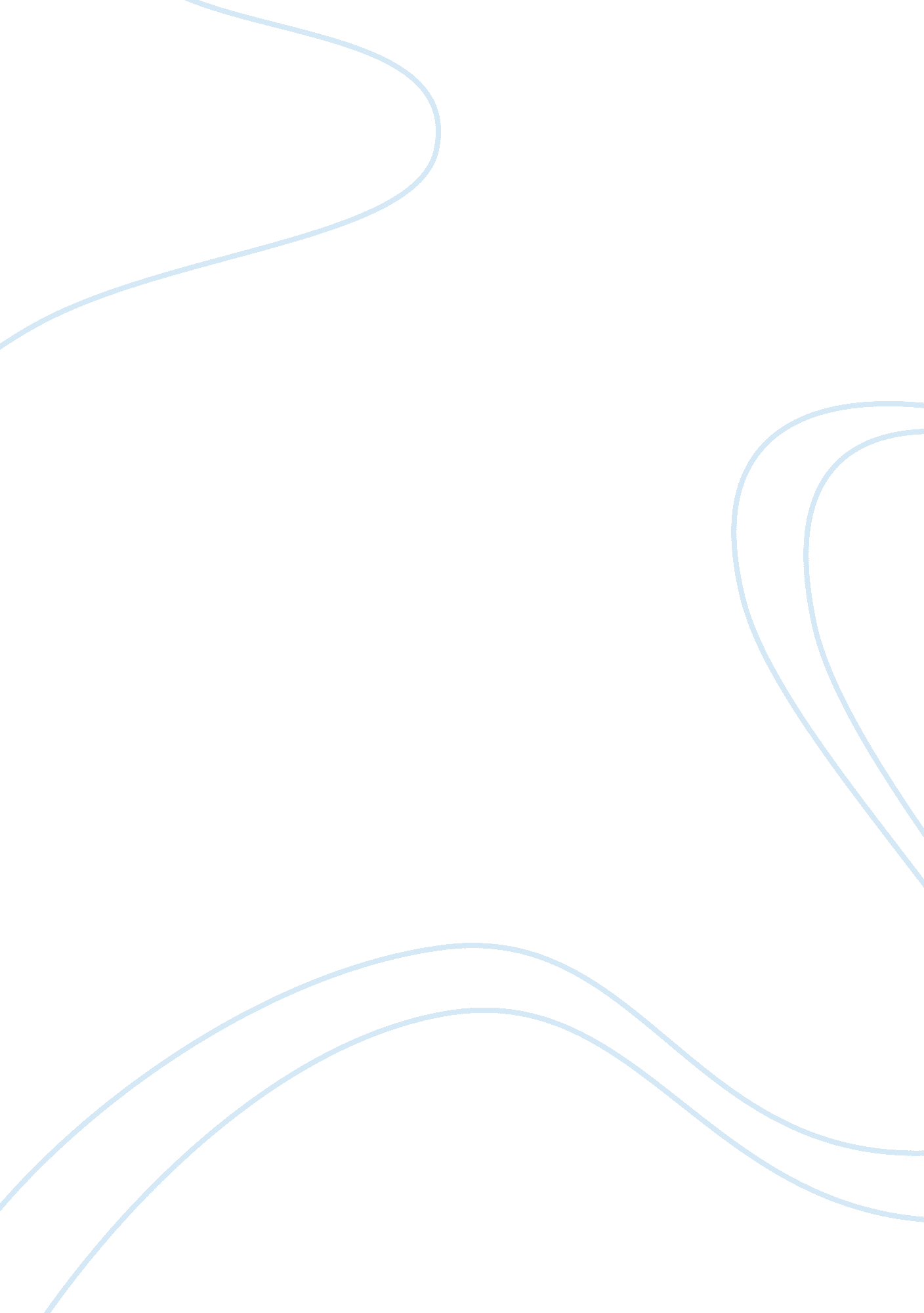 Volunteeer at catholic charities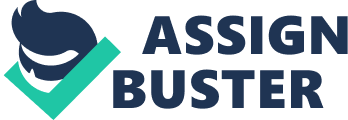 Catholic Charities Introduction This essay will be about the little things that people do to others, and they have avery huge impact on them. A little kindness to a stranger can go a long way into changing the life of the individual in more than one way. I experienced this when I did my service learning at the Catholic charities. The Catholic charities is an institution that helps those in need in the most basic ways of providing the three most basic human needs; food, shelter and clothing. The Catholic charities location is in 1717 Rand Rd, Des Plaines, IL. This organization has the interests of the needy people at heart. They have a mission statement that serves to explain what the organization is, its grounds and reasons for the formation. 
Their mission statement is: ‘ Catholic charities fulfills the church’s role in the mission of charity to anyone in need by providing compassionate, competent and professional services that strengthen and support individuals, families and communities based on the value and dignity of human life’ (Hehir, 23). 
The Catholic charities offers help to all people regardless of the race, gender, ethnic group or origin. They assist individuals who want to be assisted (Hehir, 23). They cater for the old, young, hungry, those addicted to drugs, those without a home and the friendless. They give these people what society has refused to give them; hope and love. These are two aspects that the Catholic Church has preached on, and the organization runs with the intention of making other people’s lives have meaning. 
I choose this organization as part of my service learning organization because I would want to give back to my community, a community that I have known and stayed. I aimed at changing the community, to bring a positive impact to the society and the community in general. I wanted to help the ones that need help. In every community, there are those people who require help and aid more than others. I wanted to change their lives through compassion and love. In the organization, my services to the needy included being and assistant. I assisted during meals like serving dinner, packaged food that was to be distributed to the hungry. I also worked in the clothing rooms and food pantries and also assisted in various other services apart from the meals section. I assisted in computer data entry, and I did learn a lot. Volunteering in the provision of services to the needy made me see the connection between my service learning activity and my major. There were some courses that were connected and came to aid. Courses that can be related to the services that I assisted in provided include the communication and the sociology class. These two classes enabled me to have the skills to interact with the people; something that is crucial when meeting with people. I really liked helping at catholic charities because they do not discriminate against anyone, they help people of all races and religions to improve themselves and to live a better life. As a reflection to the services that I provided; I learned that with great experience, there is an opportunity in making a contribution to society and helping those less fortunate. The experience made me appreciate the simple things I have that other don not (Hehir, 56). 
Conclusion 
Making an impact in someone else’s life is not about trying to leave an impression; it is about giving back to the society what one was fortunate enough to experience. As the Catholic Church stands for sharing with those who do not have, so does the Catholic Charities stand for this. Giving to the poor does not mean that one needs to be rich; it means that one should be ready to give to the society regardless of one’s fortunes. One needs to share what they have because a small act of kindness to a stranger goes a long way in bringing blessings to the doer of the action. 
Work Cited 
Hehir, J. B. Catholic Charities USA: 100 Years at the Intersection of Charity and Justice. 
Collegeville, Minn: Liturgical Press, 2010. Print. 